          SV Marzling e. V. - Abteilung Gymnastik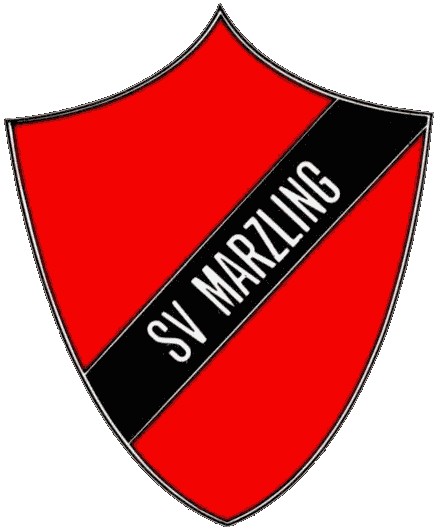           Abrechnung - Übungsleiter / HelferAuf § 3 Nr. 26 Einkommensteuergesetz wurde ich hingewiesen.Unterschrieben per Mail an: Nicole.koegel87@gmx.de oder in unseren Briefkasten!Name:Name:  Vorname:  Vorname:Monat:Monat:  Jahr:  Jahr:Gruppe:Gruppe:  Übungsleiter  Übungsleiter  Helfer  HelferIBAN:IBAN:Bitte Datum eintragen:Bitte Datum eintragen:Bitte Datum eintragen:Bitte Datum eintragen:Bitte Datum eintragen:Bitte Datum eintragen:Bitte Datum eintragen:Bitte Datum eintragen:Bitte Datum eintragen:MontagDienstagDienstagMittwochDonnerstagDonnerstagFreitagSonntagWochenstunden GesamtWochenstunden GesamtSTDSTDSTDx€=€€STDSTDSTDX€=€€Auszahlungsbetrag:Auszahlungsbetrag:Auszahlungsbetrag:Auszahlungsbetrag:Auszahlungsbetrag:€€Marzling, denÜbungsleiter / HelferÜbungsleiter / HelferÜbungsleiter / HelferÜbungsleiter / HelferÜbungsleiter / HelferBuchungsvermerk Kassierbei Helfern zusätzlich Übungsleiterbei Helfern zusätzlich Übungsleiterbei Helfern zusätzlich Übungsleiterbei Helfern zusätzlich Übungsleiterbei Helfern zusätzlich Übungsleiter